ОРГАНИЗАЦИЯЛЕТНЕЙ ОЗДОРОВИТЕЛЬНОЙ РАБОТЫВ УЧРЕЖДЕНИЯХ ДОШКОЛЬНОГО ОБРАЗОВАНИЯ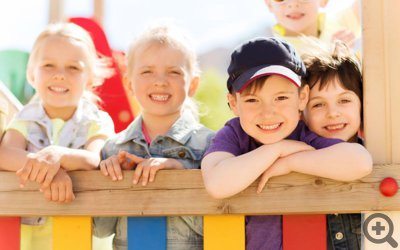 Оздоровительная работа с детьми в летнее время является составной частью системы лечебно-профилактических и воспитательных мероприятий в учреждениях дошкольного образования.В соответствии с Кодексом Республики Беларусь об образовании продолжительность летнего оздоровительного периода (летних каникул) в учреждении дошкольного образования составляет 90 дней.ПОДГОТОВКА К ЛЕТНЕЙ ОЗДОРОВИТЕЛЬНОЙ РАБОТЕОрганизация деятельности учреждений дошкольного образования в летний период требует тщательной подготовки со стороны учреждений дошкольного образования.Заведующий издает приказ о подготовке и проведении летней оздоровительной работы в учреждении дошкольного образования.Показателями готовности учреждения дошкольного образования к летнему периоду являются:наличие и исправность игрового и спортивного оборудования, плескательных бассейнов;наличие игр и игрушек, спортивного инвентаря, учебных изданий, средств обучения для организации различных видов детской деятельности;функционирование поливочной системы;обеспечение замены песка в многофункциональных песочницах с закрывающимися крышками (наличие соответствующего сопроводительного документа);засетченность окон в учреждении дошкольного образования.С целью создания благоприятных условий для пребывания воспитанников в учреждении дошкольного образования организуется работа по выявлению у законных представителей воспитанников потребности в посещениях учреждений дошкольного образования в летний период.На основании рекомендаций Министерства образования Республики Беларусь «Об организации работы дошкольных учреждений в летний оздоровительный период» от 27.04.2007 № И-10-16/75 родители предоставляют информацию педагогам об оздоровлении детей в летний период за пределами дошкольного учреждения или в условиях дошкольного учреждения.При сокращении численности воспитанников в летний период допускается переформирование групп в учреждении дошкольного образования, в том числе в разновозрастные группы, или их закрытие; посещение учреждения дошкольного образования учащимися первых классов, размещенных на его базе.В подготовительный период со всеми работниками учреждения дошкольного образования обсуждаются:ресурсное обеспечение летнего оздоровления (мероприятия по благоустройству территории; физкультурной площадки: приведение в порядок беговой дорожки, дорожки по профилактике плоскостопия, ямы для прыжков;площадки для изучения правил дорожного движения; приобретение игрового и спортивного оборудования, выносного материала для игровой и двигательной деятельности детей; наличие детского огорода и др.);организация летнего оздоровления (организация питания, лечебно-профилактическая работа, система физкультурно-оздоровительной работы, система закаливания);организация распорядка жизни и образовательного процесса в летний период;взаимодействие с семьей;методические рекомендации для педагогических работников:– по профилактике острых кишечных инфекций;– по предупреждению отравления детей ягодами и грибами;– по предупреждению детского дорожно-транспортного травматизма;Формируется циклограмма совместной деятельности музыкального руководителя, руководителя физического воспитания с детьми;Составляется расписание специально-организованной деятельности по образовательным областям «Физическая культура», «Искусство»;В уголке для родителей вывешивается распорядок дня на летний период, расписание специально-организованной деятельности, материалы консультаций для родителей;СОЗДАНИЕ БЕЗОПАСНЫХ УСЛОВИЙЖИЗНЕДЕЯТЕЛЬНОСТИ ДЕТЕЙЗа создание здоровых и безопасных условий при организации образовательного процесса заведующий учреждением дошкольного образования, педагогические работники несут персональную ответственность в соответствии с законодательством.На территории учреждения дошкольного образования не должно быть камней, кирпичей, резиновых покрышек, сухостойных деревьев, колючих кустарников, деревьев и кустарников с ядовитыми плодами.Групповые площадки:должны иметь инсолируемую и затененную части;оборудоваться многофункциональными песочницами с закрывающимися крышками. Перед игрой песок должен быть слегка увлажнен и перелопачен. На ночь песочницы должны закрываться крышками;для воспитанников в возрасте до 3 лет необходимо иметь травяное покрытие. На групповых площадках для воспитанников в возрасте от 3 до 7 лет кроме травяного покрытия должно предусматриваться и покрытие утрамбованным грунтом;обеспечиваются поливочными системами с отведением воды в ливневую канализацию. При сухой и жаркой погоде не менее двух раз в день перед уборкой территории проводится поливка земельного участка учреждения дошкольного образования;на пешеходных дорожках, спортивных площадках не должно быть неровностей, выбоин (следует систематически засыпать);надворное оборудование (навесы, веранды, террасы) должно быть надежно закреплено, устойчиво, исправно, безопасно;установленное на территории игровое и физкультурное оборудование должно ежедневно протираться;игрушки для игры на улице в конце дня моются непосредственно на территории учреждения дошкольного образования с помощью поливочных шлангов.ОРГАНИЗАЦИЯ ЛЕТНЕГО ОЗДОРОВЛЕНИЯ(ОРГАНИЗАЦИЯ ПИТАНИЯ, ЛЕЧЕБНО-ПРОФИЛАКТИЧЕСКАЯ РАБОТА, СИСТЕМА ФИЗКУЛЬТУРНО-ОЗДОРОВИТЕЛЬНОЙ РАБОТЫ, СИСТЕМА ЗАКАЛИВАНИЯ)Предусматривается максимальное пребывание детей на воздухе (работа с детьми проводится на улице в соответствии с запланированными мероприятиями в плане образовательного процесса с воспитанниками). Выход детей на улицу осуществляется после завтрака.Организация питания осуществляется в соответствии с натуральными нормами.В летний оздоровительный период важно обеспечить систему мер, направленную на качество организации рационального, сбалансированного питания, обеспечивающего организм ребенка всеми необходимыми ему пищевыми веществами (белками, жирами, углеводами, витаминами, минеральными солями) и энергией. Для обеспечения безопасности питания воспитанников необходимо уделять внимание не только качеству продуктов, поступающих на пищеблок, но и условиям, срокам их хранения, соблюдению требований к технологии приготовления готовых блюд, срокам годности и условиям хранения готовых блюд.В летний период предпочтение отдается свежим овощам, фруктам, сокам.В целях профилактики недостаточности витаминов и минеральных веществ в учреждениях дошкольного образования ежедневно проводится С-витаминизация дневного или суточного рациона (супов или напитков) из расчета количества аскорбиновой кислоты на порцию согласно установленным нормам питания.В случае получения детьми поливитаминных или витаминно-минеральных комплексов С-витаминизация дневного или суточного рациона не проводится, если содержание витамина С в данных комплексах обеспечивает не менее 80 % суточной потребности в нем воспитанника. Подогрев С-витаминизированных блюд не допускается.В летнее время особое внимание необходимо уделить организации питьевого режима, т. к. во время жары потребность в жидкости у ребенка существенно увеличивается. Для организации питьевого режима воспитанников используется негазированная питьевая вода промышленного производства, фасованная в емкости, или кипяченая, которая хранится не более 6 часов.Питьевая вода должна быть доступна ребенку в течение всего времени его нахождения в учреждении дошкольного образования. Питьевая вода выносится на улицу, разливается в одноразовую посуду или посуду индивидуального пользования по просьбе детей.Тематика физкультурно-массовых мероприятий на воздухе должна отражать специфику летнего оздоровления.В летний период создаются благоприятные условия для двигательной активности детей и усиления оздоровительного воздействия физических упражнений.Физкультурно-оздоровительная работа включает:утреннюю гимнастику;физкультурные занятия (игрового, сюжетного, тематического вида);подвижные игры и физические упражнения на прогулке;активный отдых (физкультурные досуги, физкультурные праздники, Дни здоровья);самостоятельную двигательную деятельность;закаливание.Утренняя гимнастика проводится ежедневно на воздухе. В ее содержание с учетом возрастных особенностей воспитанников могут быть включены:комплекс общеразвивающих упражнений;обыгрывание сюжета;3-4 подвижные игры;физические упражнения с использованием полосы препятствий, простейших тренажеров;оздоровительный бег на участке;элементы ритмической гимнастики, танцевальные движения, хороводы и др.Физкультурные занятия на воздухе направлены на:повышение адаптивных и функциональных возможностей организма воспитанников на основе комплексного использования физических упражнений, подвижных игр в сочетании с природными средствами оздоровления (солнце, воздух, вода, климатические условия) и гигиеническими факторами (наличие спортивной одежды и обуви, гигиена мест проведения занятий и др.);расширение двигательного опыта детей; закрепление и совершенствование упражнений в ходьбе, беге, прыжках, лазании, метании; развитие физических качеств (силы, быстроты, ловкости, выносливости, гибкости); овладение элементами спортивных игр, техникой спортивных упражнений за счет оптимального и вариативного применения предметной физкультурно-развивающей среды, адекватной возрасту и способностям воспитанников.При организации подвижных игр и физических упражнений на прогулке особое внимание следует уделять индивидуальной работе с воспитанниками. Вариантами организации подвижных игр и физических упражнений на прогулке являются:комплекс подвижных игр (2—3 игры) и физических упражнений с определенной направленностью (в том числе сюжетной):профилактика нарушений осанки и плоскостопия;развитие координационных способностей;развитие физических качеств;совершенствование двигательных умений и навыков (выполнение знакомых движений в новых сочетаниях, из необычных исходных положений, в необычных условиях и т. п.);элементы спортивных игр (баскетбол, футбол, настольный теннис, городки и др.) и спортивные упражнения (катание на велосипеде, самокате, плавание и др.);игры с элементами спортивного ориентирования;комплекс подвижных игр (2-3 игры) с разными видами основных движений, развивающих творческую активность и самостоятельность воспитанников.Активный отдых (физкультурные досуги, физкультурные праздники, Дни здоровья) как форма коллективного, деятельного отдыха, комплексно решает оздоровительные, образовательные и воспитательные задачи, способствует развитию у детей умения творчески использовать двигательный опыт в условиях эмоционального общения со сверстниками, побуждает каждого ребенка к максимальному проявлению своих способностей.Самостоятельная двигательная деятельность является одним из структурных компонентов двигательного режима в учреждении дошкольного образования. Самостоятельная двигательная деятельность возникает по инициативе ребенка и проходит под наблюдением взрослого, при его косвенном руководстве. Для ее разнообразия в период летнего оздоровления необходимо создание следующих условий:включение в режим дня времени на самостоятельную двигательную деятельность (утром, после завтрака, на прогулках, после сна, в разных видах деятельности);обеспечение необходимым спортивным инвентарем (оборудованием) для выполнения физических упражнений на воздухе;предоставление достаточного места для движений, выполнения физических упражнений;индивидуализация (дифференциация) физических упражнений с учетом уровней (гиперподвижные, малоподвижные, оптимально подвижные дети) и типов двигательной активности воспитанников.Закаливание является важным средством укрепления здоровья воспитанников при условии, что оно органично включено в комплекс физкультурно-оздоровительных мероприятий и представляет собой определенную систему, простую в исполнении и отвечающую индивидуальным особенностям здоровья и развития детей.Методы закаливания необходимо включать в режимные процессы, используя естественные природные факторы (воздух, воду, рассеянные лучи солнца):ежедневные оздоровительные прогулки (не реже двух раз в день общей продолжительностью не менее 3 ч 20 мин — 4 ч в зависимости от режима учреждения дошкольного образования);многократное умывание в течение дня;полоскание полости рта водой комнатной температуры после каждого приема пищи;дневной (ночной) сон при открытых окнах (избегая сквозняков);ходьба босиком в течение дня: до и после сна, в любое время по желанию детей (от 2—5 мин в группе первого раннего возраста до 15—20 мин в старшей группе); по траве, песку.ОРГАНИЗАЦИЯ ОБРАЗОВАТЕЛЬНОГО ПРОЦЕССАВ ЛЕТНИЙ ОЗДОРОВИТЕЛЬНЫЙ ПЕРИОДХудожественно-эстетическая работа включает:изобразительную деятельность (рисование, лепка, аппликация, конструирование, детский дизайн);музыкальную деятельность воспитанников;ознакомление с произведениями художественной литературы и фольклора.При организации изобразительной деятельности воспитанников в летний оздоровительный период важным является:рассматривание произведений изобразительного и декоративно-прикладного искусства, отображающих красоту летней природы;проведение художественно-дидактических игр, направленных на развитие у детей представлений о форме, цвете;экспериментирование с изобразительными, природными и дополнительными материалами;включение в образовательный процесс творческих заданий, способствующих развитию творческого воображения воспитанников (придумывание новых образов, подбор цветовых сочетаний, дополнение ранее созданных сюжетов с помощью разнообразных материалов и техник, рисование с натуры (деревьев, цветов), мелками на асфальте, палочками на песке);освоение нетрадиционных техник рисования (граттаж, пальцевая живопись, монотипия, пластилинография, набрызг, флоротипия, ниткография и др.);лепка из глины, пластилина, соленого теста (объемные изображения, декоративные пластины);аппликационная деятельность (создание плоскостных, полуобъемных изображений; объемных аппликаций в технике бумажной пластики (из полос, смятой бумаги; аппликаций с элементами флористики и др.);конструирование техническое (из конструктивного материала, деталей конструкторов) и художественное (из бумаги, картона, природного и дополнительного материалов);детский дизайн: аранжировки (букеты, картины из растений, бижутерия из искусственного и природного материала и др.); дизайн одежды (проектирование масок, головных уборов, костюмов для праздников и развлечений); декоративно-пространственный дизайн (интерьер кукольного уголка, создание декоративных панно и др.).В летний оздоровительный период с целью создания эмоционального комфорта детей целесообразным является:включение изобразительной деятельности в детские праздники;проведение развлечений, которые включают экспериментирование детей с изобразительными и природными материалами, содействуют закреплению представлений о видах, жанрах искусства, средствах художественной выразительности, конкурсов с различными номинациями;организация творческих мастерских, занимательных игротек, игр с песком.В летний оздоровительный период при организации музыкальной деятельности воспитанниковважным является:использование музыки в режимных моментах;фоновое звучание полюбившихся детям вокальных и инструментальных произведений;проведение музыкально-дидактических игр и заданий, музыкальных викторин;включение в образовательный процесс музыкальных произведений, воплощающих «летние» образы (А.Вивальди, П.И. Чайковского и др.);сольное и коллективное музицирование;самостоятельная музыкальная деятельность детей (исполнение песен и танцев, организация сюжетно-ролевых игр с «музыкальными» сюжетами).На прогулке, экскурсии можно организовать музыкальные игры: игры-танцы, музыкальные игры с пением, хороводы, подвижные музыкальные игры, игры с музыкальными инструментами, музыкальные игры-релаксации.В летний оздоровительный период с целью создания эмоционального благополучия воспитанников целесоообразным является проведение фольклорных праздников, развлечений и других мероприятий.В работе с детьми дошкольного возраста в летний период особое значение имеет приобщение детей к произведениям художественной литературы и фольклора.Произведения художественной литературы и фольклора, рекомендуемые учебной программой дошкольного образования, включаются во все режимные процессы и виды детской деятельности. Формы деятельности, в которой применяется художественное слово, определяются педагогическими работниками с учетом условий учреждения дошкольного образования и его деятельности в летний оздоровительный период.Во время организации летнего оздоровления предполагается ежедневный контроль за:качеством поставляемых продуктов питания, введением в рацион соков, фруктов, овощей;приготовлением блюд (присутствие при закладке основных продуктов, выдача пищи с пищеблока);С-витаминизацией дневного или суточного рациона;организацией диетического питания диспансерных детей и детей, склонных к аллергии;соблюдением питьевого режима, обеспечением водой детей на прогулке;обеспечением санитарно-эпидемиологического режима в группах;организацией сна детей. В теплое время года дневной и ночной сон проводится при открытых окнах, избегая сквозняков;одностороннее проветривание может проводиться в присутствии воспитанников, в теплое время года – непрерывно;проведением всех форм работы с детьми (кроме сна и питания) на свежем воздухе;обеспечением детей головными уборами, одеждой в соответствии с погодой;исправность стационарного игрового и спортивного оборудования, плескательных бассейнов;наличие игр и игрушек, спортивного инвентаря, учебных изданий, средств обучения для организации различных видов детской деятельности;функционирование поливочной системы;засетченность окон в учреждении дошкольного образования.